Examen economie juni 2020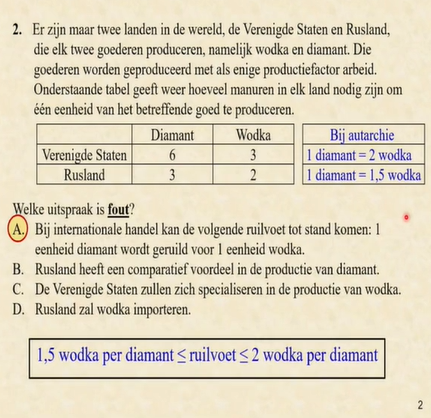 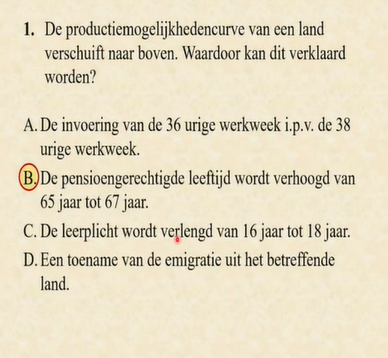 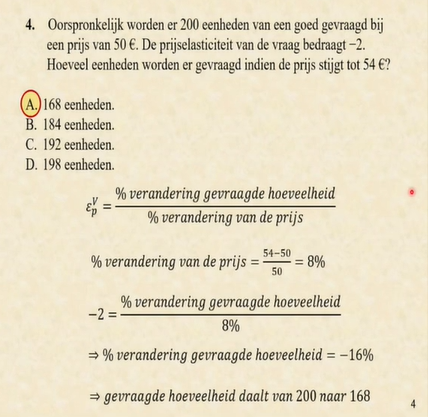 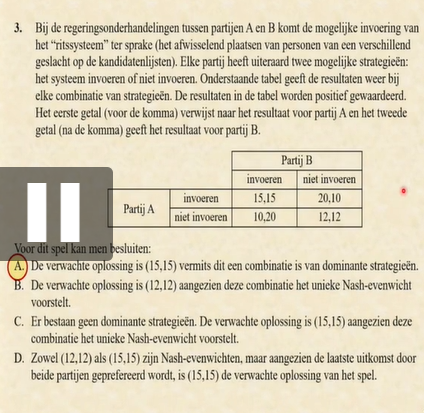 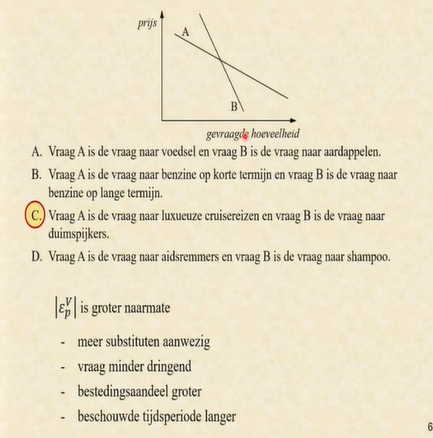 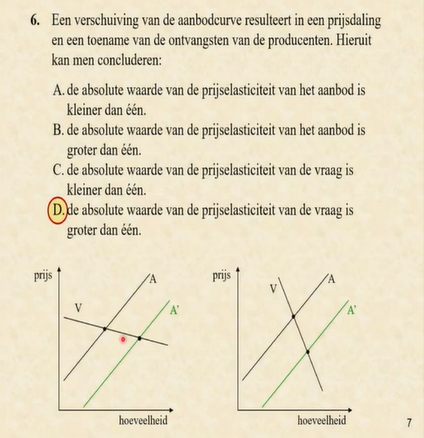 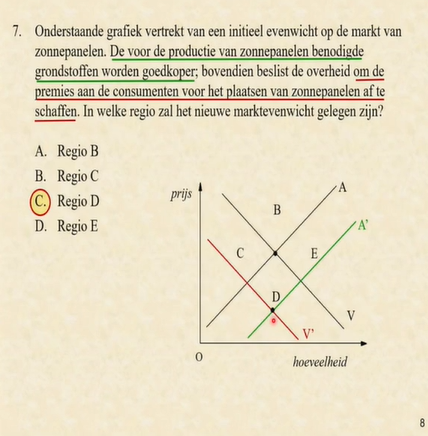 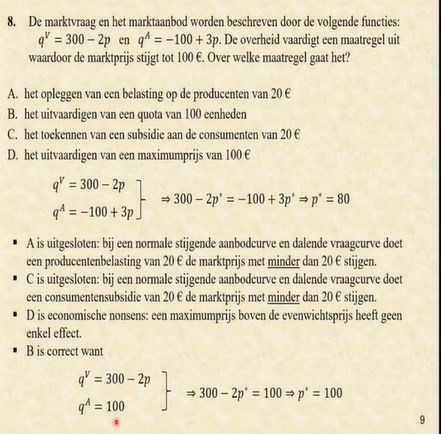 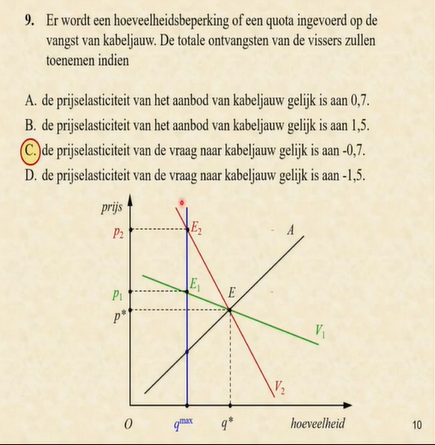 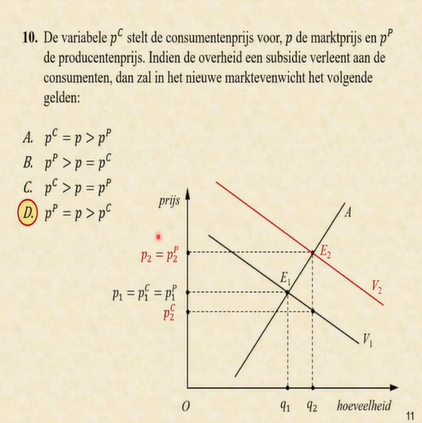 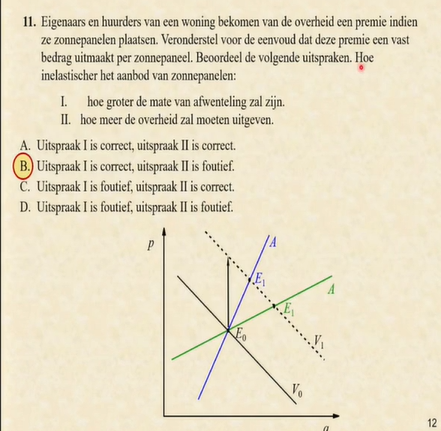 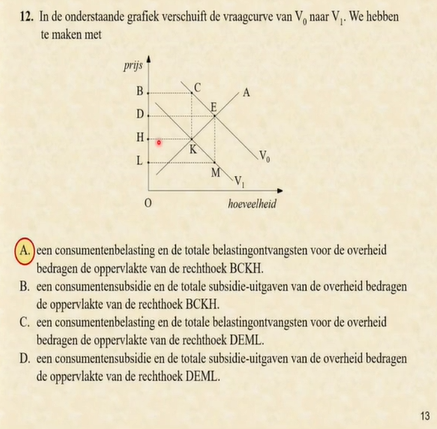 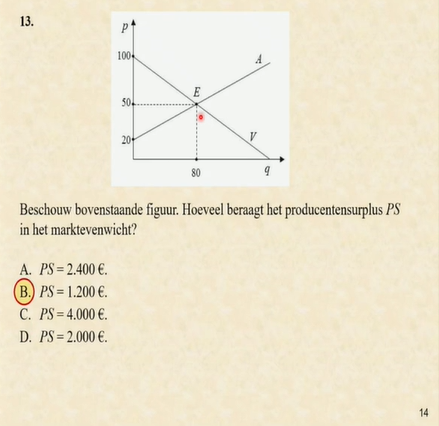 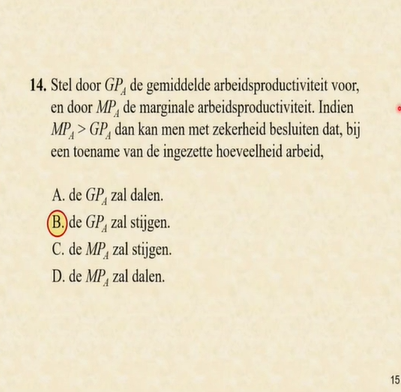 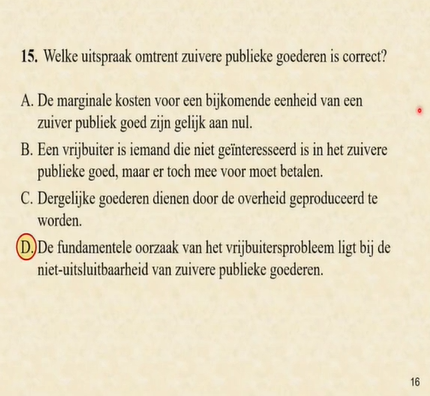 Niet C, want OH moet enkel instaan voor de financiering! Niet voor de productie zelf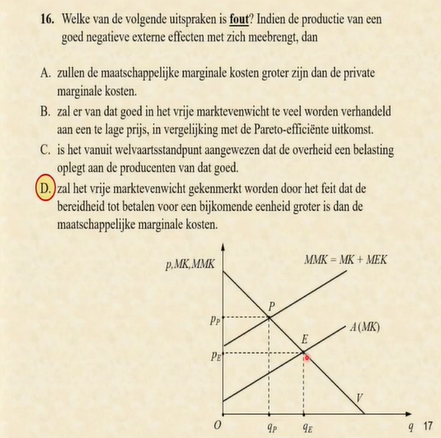 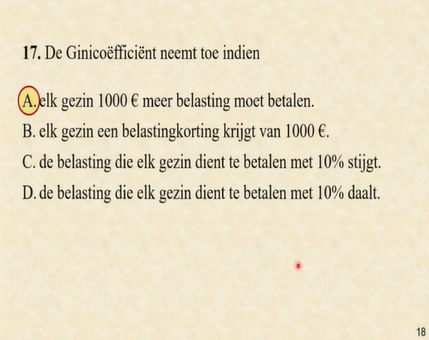 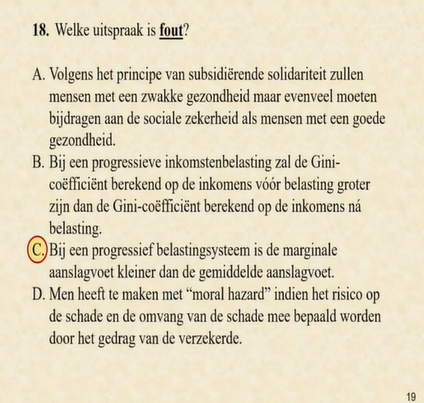 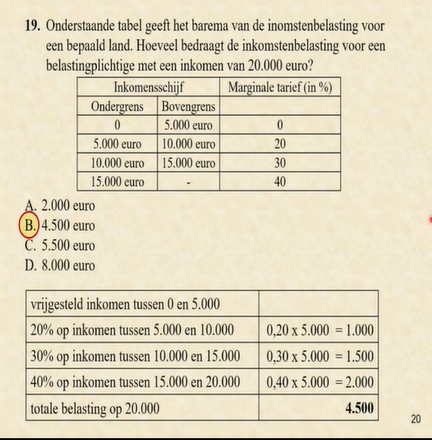 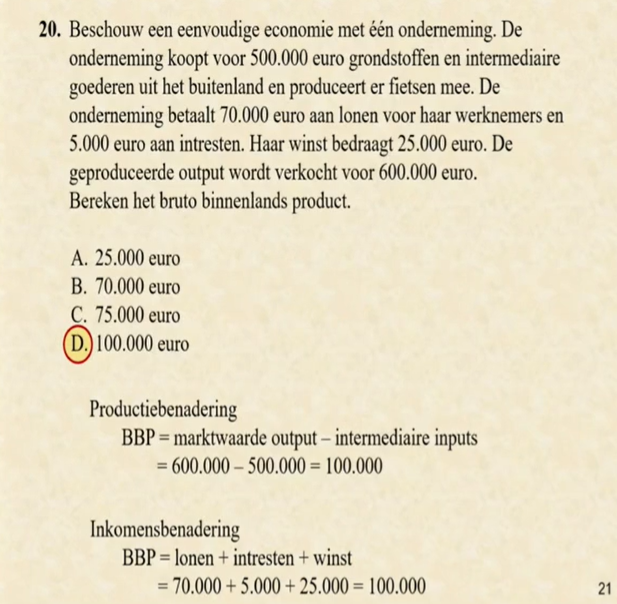 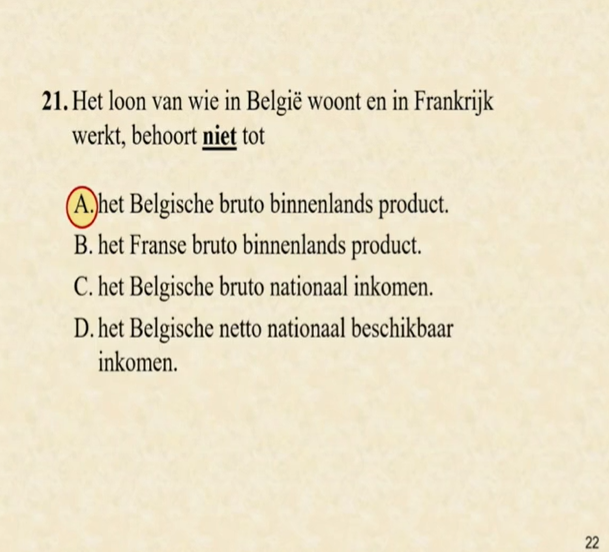 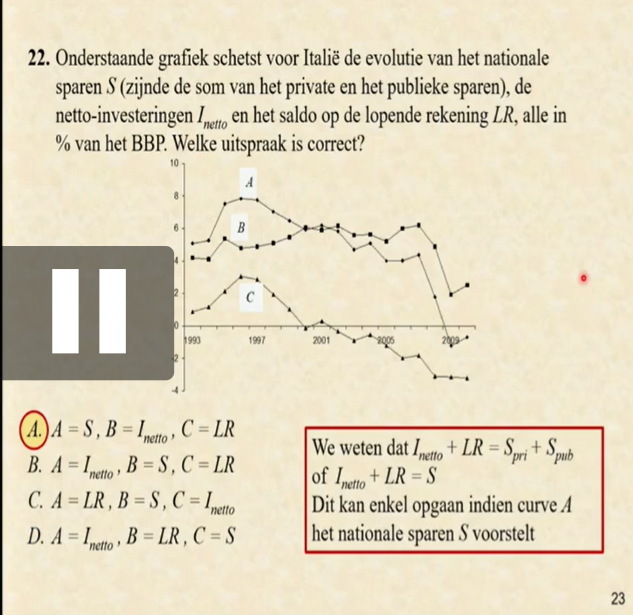 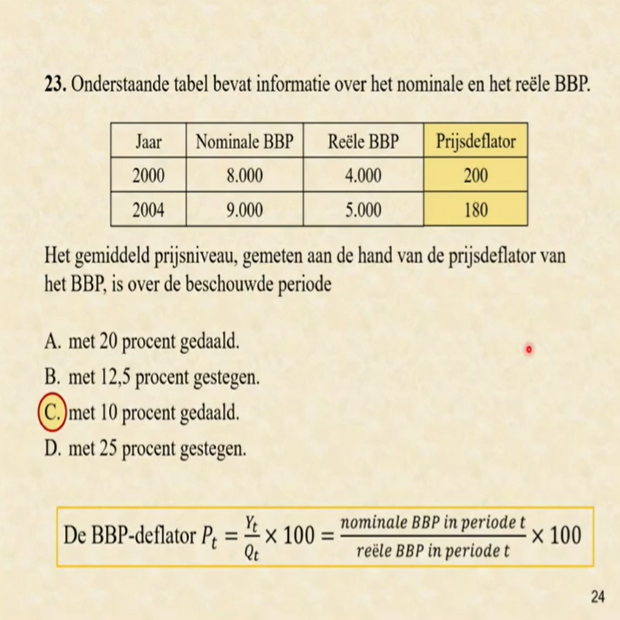 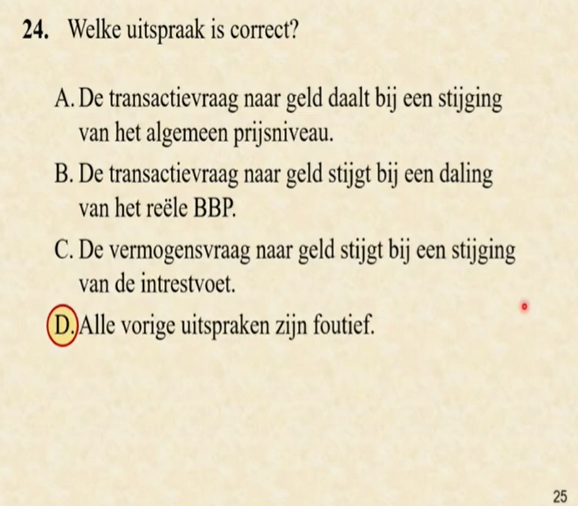 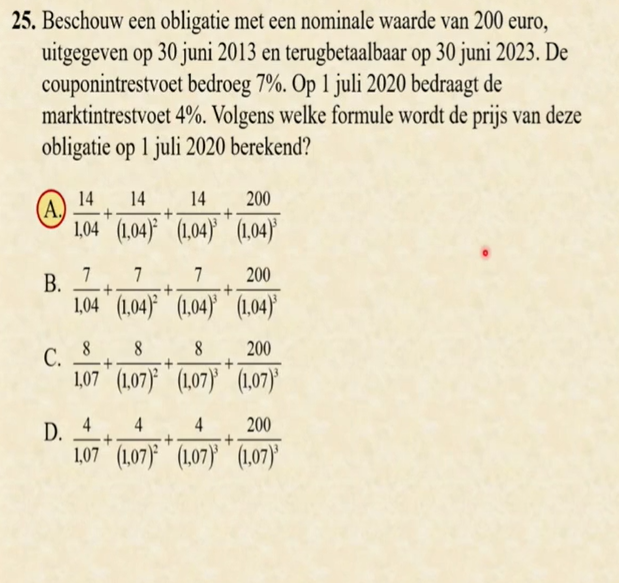 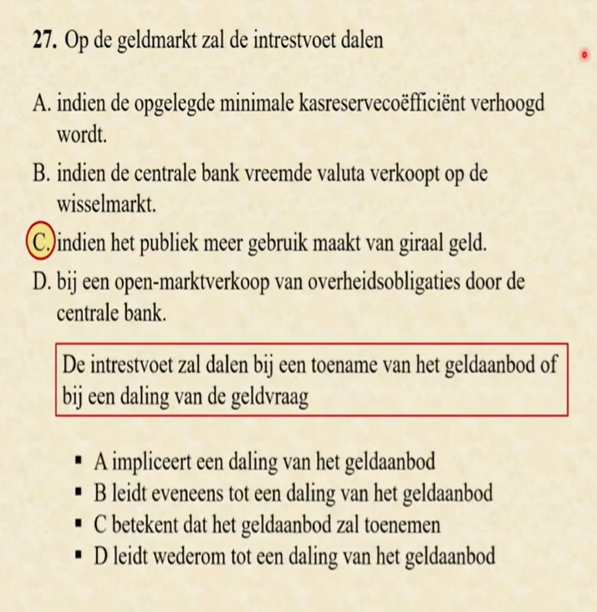 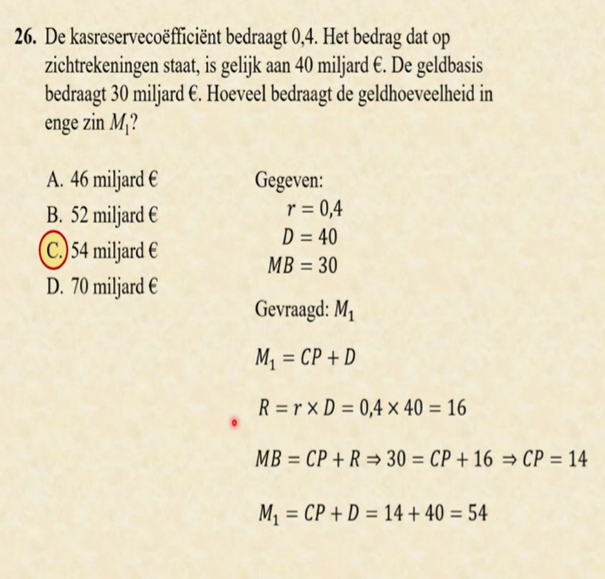 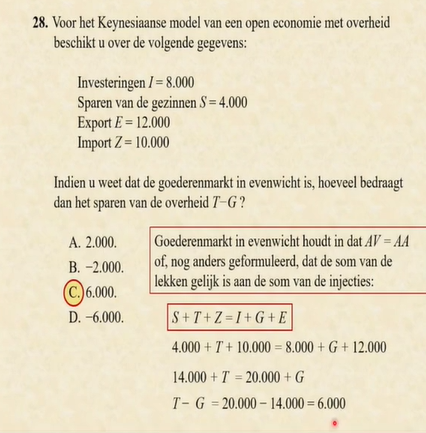 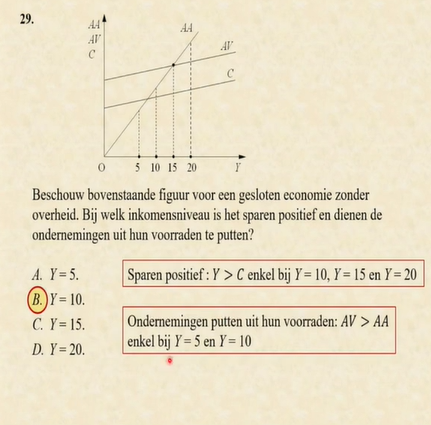 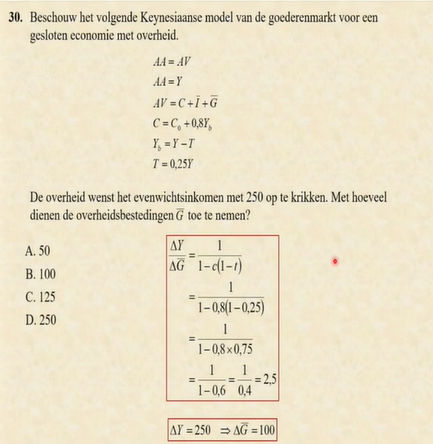 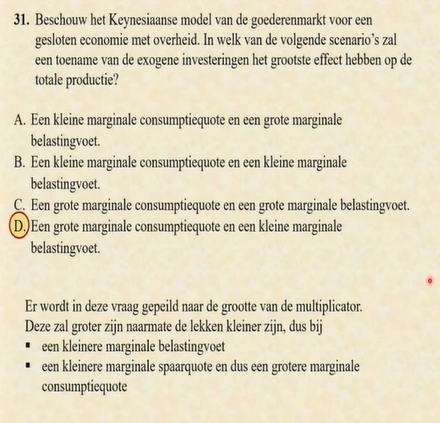 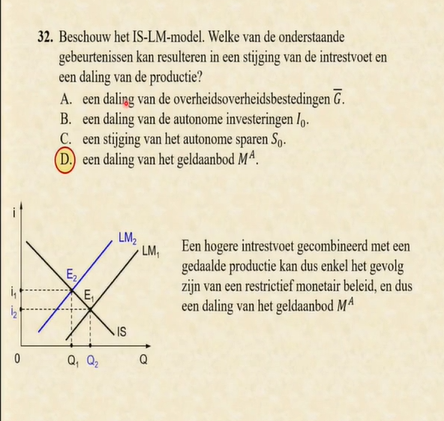 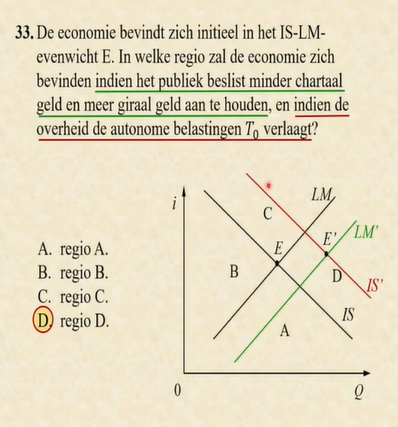 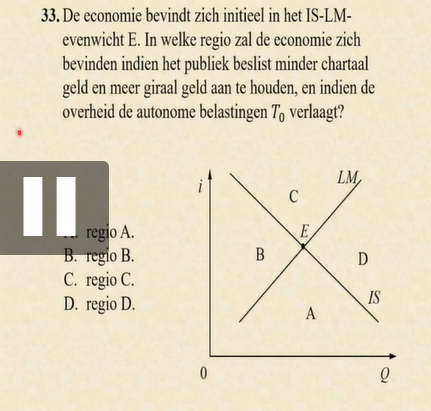 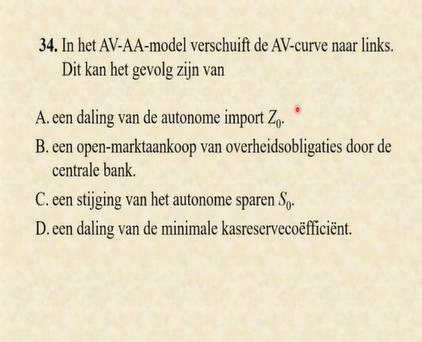 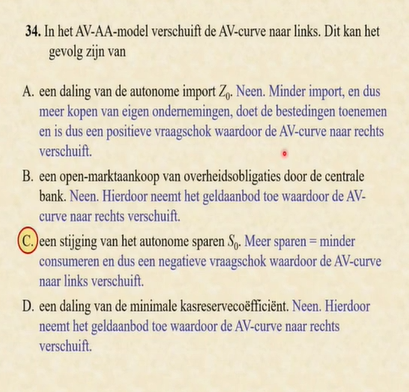 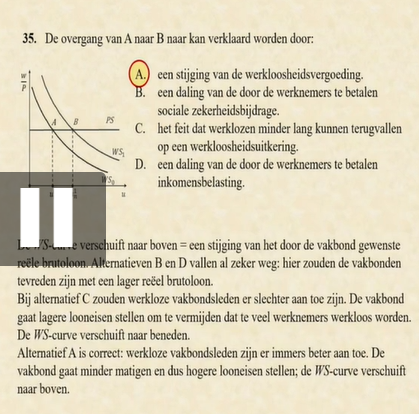 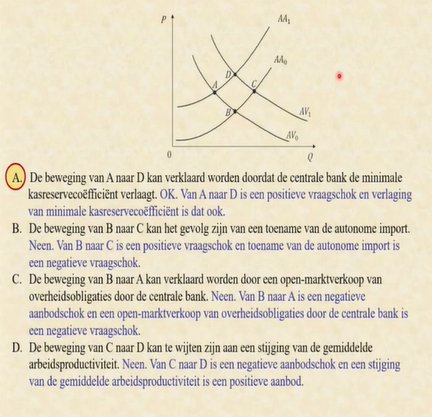 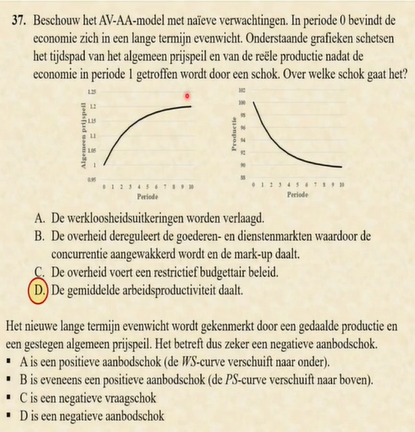 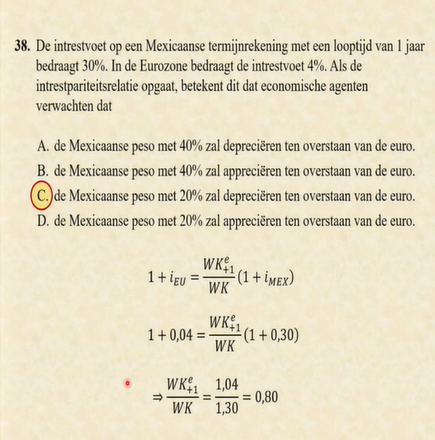 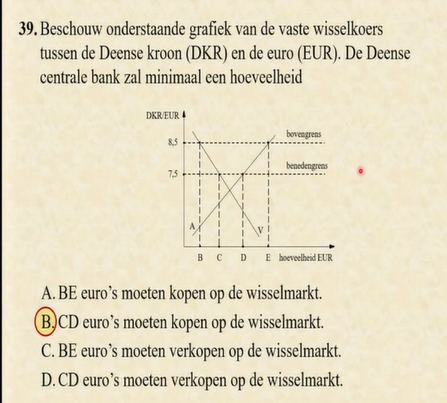 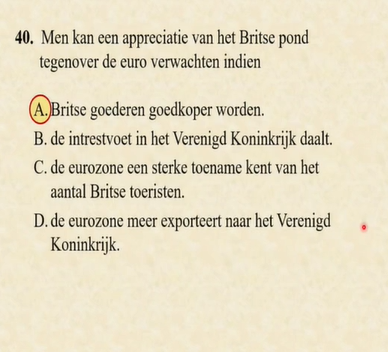 